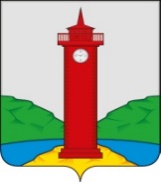 РОССИЙСКАЯ ФЕДЕРАЦИЯ
САМАРСКАЯ ОБЛАСТЬМУНИЦИПАЛЬНЫЙ РАЙОН ВолжскийСОБРАНИЕ ПРЕДСТАВИТЕЛЕЙ СЕЛЬСКОГО ПОСЕЛЕНИЯ КУРУМОЧЧЕТВЕРТОГО СОЗЫВАРЕШЕНИЕ «25» февраля 2022 года                                                                     № 86/25О признании утратившим силу решения Собрания представителей сельского поселения Курумоч муниципального района Волжский Самарской области от 02.11.2016 № 72/20 «Об утверждении муниципальной программы комплексного развития систем коммунальной инфраструктуры сельского поселения Курумоч муниципального района Волжский Самарской области на 2014 – 2023 годы»В целях приведения муниципальных нормативных правовых актов в соответствие Градостроительному кодексу Российской Федерации, постановлению Правительства Российской Федерации от 14.06.2013   № 502 «Об утверждении требований к программам комплексного развития систем коммунальной инфраструктуры поселений, городских округов», руководствуясь Федеральным законом от 06.10.2003 № 131-ФЗ «Об общих принципах организации местного самоуправления в Российской Федерации», Уставом сельского поселения Курумоч муниципального района Волжский Самарской области, Собрание представителей сельского поселения Курумоч муниципального района Волжский Самарской области РЕШИЛО:Признать утратившим силу решение Собрания представителей сельского поселения Курумоч муниципального района Волжский Самарской области от 02.11.2016 № 72/20 «Об утверждении муниципальной программы комплексного развития систем коммунальной инфраструктуры сельского поселения Курумоч муниципального района Волжский Самарской области на 2014 – 2023 годы».Опубликовать настоящее постановление в ежемесячном информационном вестнике «Вести сельского поселения Курумоч» и разместить на официальном сайте администрации сельского поселения Курумоч муниципального района Волжский Самарской области в сети «Интернет».Настоящее постановление вступает в силу со дня его официального опубликования.  Глава сельского поселения Курумоч муниципального района ВолжскийСамарской области 							И.В. ЕлизаровПредседатель Собрания представителейСельского поселения Курумочмуниципального района ВолжскийСамарской области							И.К. Каширин